US Involvement in SyriaArab Spring occurred in 2011This was an uprising by the people against oppressive regimes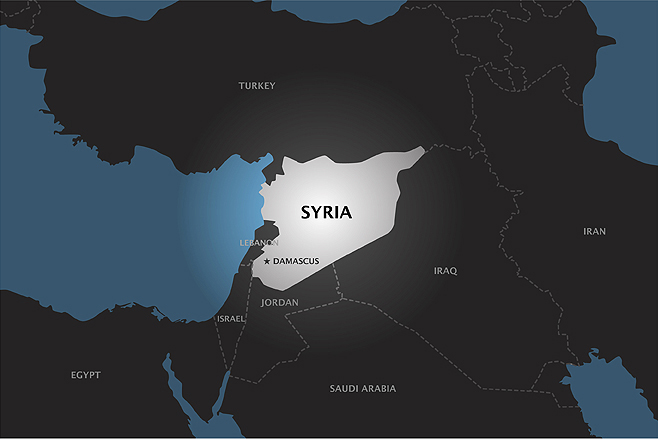 Syrians began protesting the rule of Bashar Assad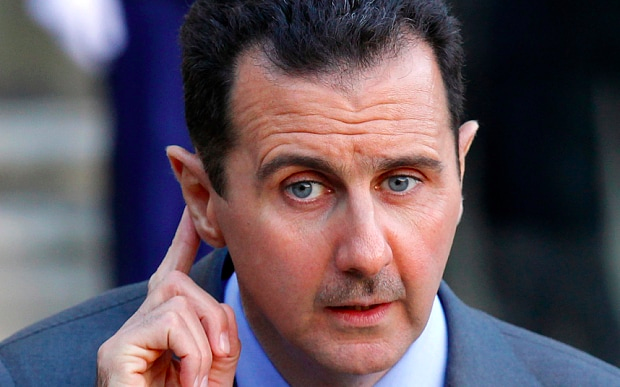 The Assad regime violently suppressed the protestsRussia and Iran support the Assad regimeThe Syrian gov’t used barrel bombs and chemical weapons on civilians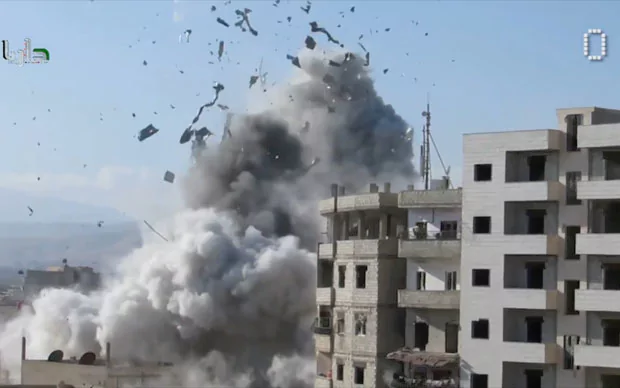 al-Nusra Front was established by ISIS as the Syrian version of al- QaedaArming the RebelsObama authorized the CIA to arm anti-government forces in 2013The goal is to destroy ISISThis will cost up to $1 billion annuallyThis support goes to “moderate” rebels such as the Free Syrian Army and Army of Mujahedeen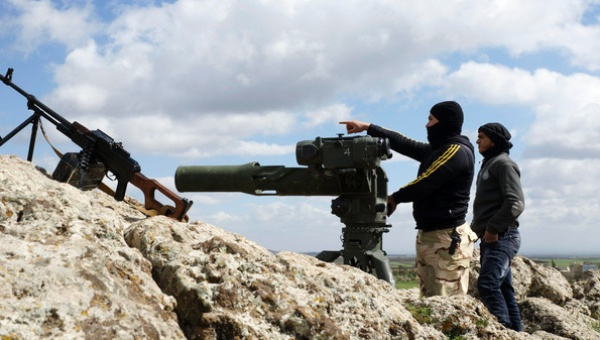 US planned to deploy troops to neighboring nations to train rebel forcesUS is also providing air support starting in Sept. 2014Targets are ISIS training sites and other strongholdsResults Reports state up to 700 civilians have been killed as a result of US-led airstrikesGov’t forces have lost territoryUS airstrikes have killed 45,000 militantsNo ground troops have been authorized in Syria300 US Special Ops advise, train, and recruit moderate rebels1st US military death in Syria occurred this month